GROOT ZAANS KERSTCONCERTZaantheater ZaandamHET ZAANS INTERKERKELIJK MANNENKOOR geeft op donderdag 21 december a.s. haar jaarlijks KERSTCONCERT in het zaantheater in Zaandam onder leiding van hun vaste dirigent  Martin MansVerder wordt medewerking verleent door een aantal bekende en talentvolle solisten:Lucas Kramer		baritonMartin Zonnenberg	vleugelMartin Snel		slagwerkJantine Kalkman 	trompetEveline Keesmaat	saxofoonAanvang van het concert is 20.15 uur toegangsprijs €22.00   donateurs €17.50 ( inclusief garderobe en drankje)Voorverkoop:  Cigo tabak en lectuur Behouden Haven 11 Zaandam		Andrea kaas en noten zaterdag op de markt ZaandamZaantheater Zaandam tel:0900-334553 		Bruna Marktplein 17 WormerveerJaap Dral Waterput 60 Oostzaan			Website ZIM www.zimmk.nl Zet de datum alvast in uw agenda 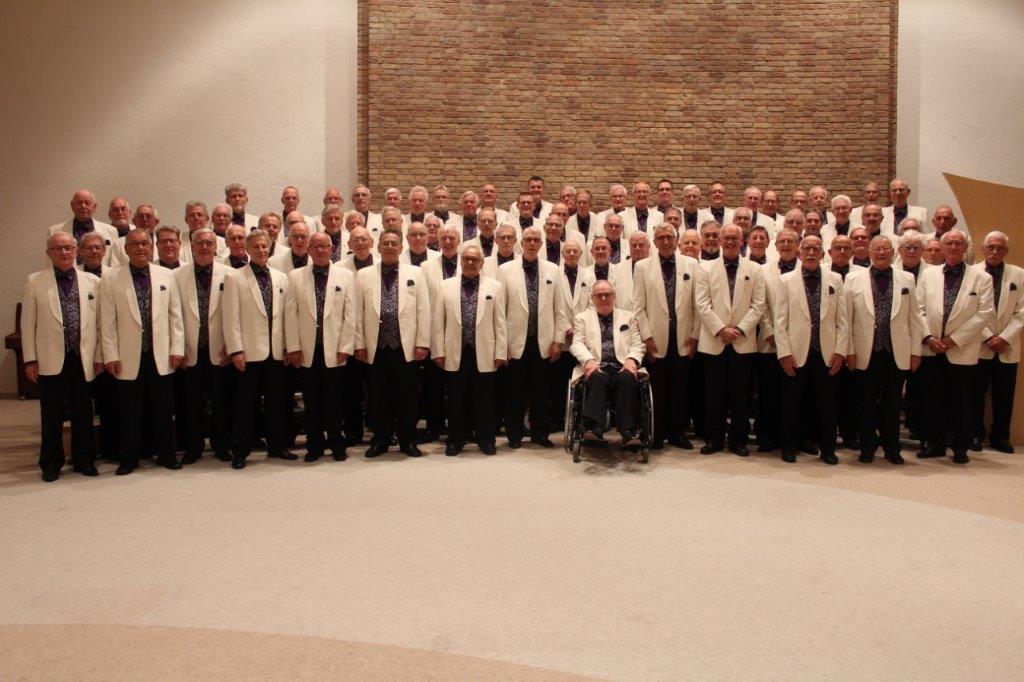 